BUS 454 – DIGITAL MARKETINGSpring 2024INSTRUCTOR INFORMATIONNAME: Russ Fletcher, MBAEMAIL: russ.fletcher@reinhardt.edu    (preferred)OFFICE PHONE:  770-720-5591OFFICE LOCATION: Lawson, Room 202-AOFFICE HOURS: My typical office hours are Monday & Wednesday from 8:30-9, 1:15-3 and Fridays from 8:30-9 and 12-1.  If you would like to meet with me, please email me to schedule a time.  I may have other meetings scheduled during my regular office hours so please schedule time in advance.  I will also accommodate other times as my schedule permits.COURSE DESCRIPTION This advanced course explores the application of social media and digital marketing to help solve marketing problems, using digital marketing strategies in a dynamic, complex, and competitive marketplace. The course builds on marketing principles and explores digital strategy development for using digital media to build customer relationships and creating and sustaining intelligent and effective online and mobile customer experiences. Prerequisites: BUS 302 or COM 312REINHARDT SECTION/NAMING CONVENTION: BUS 454 010 MCCOURSE CREDIT HOURS: Three (3) Semester Credit Hours COURSE SCHEDULE/LOCATION: Days: Mondays, Wednesdays, and Fridays Time: 11:00 am 11:50 pm (EST)Location: Hill Freeman Library, 306Dates: 1/8/2024 - 5/5/2024WELCOME TO DIGITAL MARKETING! The internet is a dynamic marketplace if there ever was one. This class will give you a theoretical understanding of the internet marketplace that is necessary to adapt to its many changes, while also equipping you with the skills you’ll need to perform vital daily functions. By the end of the course, you will be able to walk into any company with an online presence and improve its digital marketing performance.TEXTBOOK & SIMULATIONThis course uses the digital “Digital Marketing Essentials” courseware, which includes a textbook by Larson & Draper and its accompanying resources.  The course will also use an online simulation called “Digital Marketing Simternship”.   Both the courseware and simulation will be accessed on the Stukent Platform.  You will enroll in the Stukent Platform using the link in Canvas.You will also have the opportunity to receive the Stukent “Digital Media Marketing Certification” which will show that you are fully capable and skilled in applying digital marketing techniques. You will be tested on best practices for managing digital marketing campaigns, conducting keyword research, making data-driven decisions relative to revenues and profits, and making report-based strategy adjustments.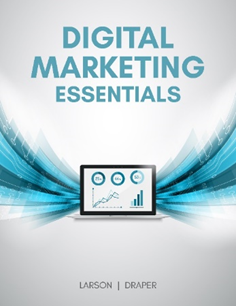 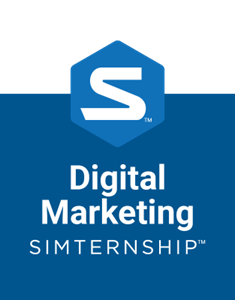 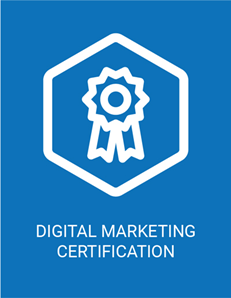 COURSE STUDENT LEARNING OUTCOMES Web Design – Understand multiple web design frameworks for improving conversion rates on a website of any kind. Apply these design frameworks to identify areas for website improvement and to properly design a website from scratch.Web Analytics – Determine the appropriate KPIs for any type of website. Make appropriate recommendations to an eCommerce website based on the conversion funnel. Understand the pitfalls surrounding attribution analysis and make recommendations to identify the highest ROI digital marketing channels.Search Engine Optimization – Understand how search engines work. Use this knowledge to make recommendations to a website on how it can improve its organic search rankings – in other words, perform search engine optimization on a website.Search Engine Marketing – Understand the mechanics of paid search ranking. Create a search engine marketing campaign and evaluate its effectiveness. Recommend changes that will improve the campaign’s conversion rates.Online Advertising – Understand the various methods of online display advertising. Create an online display ad campaign and measure its return on ad spend (ROAS).Email Marketing – Understand best practices in marketing and implement them with a database of current and potential customers via email.Social Media – Utilize knowledge of social media tactics to design an effective social media campaign.Reputation Management – Implement online reputation management tactics to improve the online reputation of a brand.MCCAMISH SCHOOL OF BUSINESS LEARNING OUTCOMESMSOB1.	Critical thinking, analytical, and problem-solving skills.  Analyze business situations using information and logic to make recommendations for problem-solving.MSOB2:	Interpersonal, teamwork, leadership, and communication skills.  Use team building and collaborative behaviors in the accomplishment of group tasks and communicate effectively program alternatives.MSOB3:	Ethical issues and responsibilities. Recognize and analyze ethical dilemmas and propose resolutions for practical business situations.MSOB4:	Business skills and knowledge. Apply best practices, establish theories and managerial skills to business situations and problems.MSOB5:	Awareness of global and multicultural issues.  Demonstrate awareness of and ability to analyze global and multicultural issues as they relate to business.SPECIFIC COURSE REQUIREMENTS/ASSIGNMENTSThe instructor will evaluate successful knowledge of the material presented in this course based on the effort, participation, attendance, application, and satisfactory completion/submission of all coursework by each student. Students are required to complete all activities/assigned during the course in the manner prescribed. READING ASSIGNMENTS Educational research shows that if you read the material before class, you can perform better in class and gain a more solid understanding of the material.  Students are required to read thoroughly all textbook and other course materials posted by the instructor for each unit/week before attending class and be prepared to actively participate in class.  Students are required to complete and submit Chapter Quizzes associated with each chapter.   Each assigned chapter has a Multiple-Choice Quiz that will be completed after reading each chapter.  These must be completed and submitted by the assigned due date/deadline as specified in Canvas.  No late work will be accepted for any reason beyond the final dates/times specified for assignments.   The lowest quiz grade will be dropped.   Expert Session Lectures
You will watch 25 Expert Sessions throughout the semester. These are video lectures by industry professionals.  Each expert session includes an accompanying quiz.  (24 quizzes)  These sessions will be highlighted by the instructor and are an integral part of your assigned reading/viewing.  CHAPTER QUIZZES, EXPERT SESSION QUIZZES, and PROJECTS/ASSIGNMENTS Every reading assignment from the textbook has an accompanying quiz.  These will be completed after each chapter.  Students are required to complete and submit Chapter Quizzes based on the timeline and due dates as outlined in Canvas.   As noted above, each of the Expert Sessions has an accompanying quiz.  (13 chapter quizzes / 24 expert session quizzes)  The three lowest quiz scores will be dropped.     There are class assignments for most chapters.  Several of these assignments will be completed during normal class time.  If you miss class with an “unexcused” absence, you will not be permitted to make up these assignments.   Assignments must be completed and submitted by the assigned due date/deadline as specified in Canvas.  Students are expected to participate in class discussions about these assignments as part of their assignment grades.  Students are also expected to employ proper grammar, punctuation, and correct spelling.  Assignments must be completed and submitted by the assigned due date/deadline listed in Canvas.  Work submitted after the dates/times specified for assignments will receive a 20-point deduction per day.  No work will receive credit after an assignment is reviewed in class.  DIGITAL MARKETING SIMULATION Stukent's Digital Marketing Simternship™ will take you through the role of a digital marketing intern at Buhi Supply, Co. where you will gradually master digital marketing and manage thousands of dollars in ad budget. This simulation gives you confidence in the subject and skills to add to your resume! You will get great practice building ads, analyzing KPIs, optimizing landing pages, targeting key audiences, and more. Students are required to successfully complete the simulation and a reflections paper.  MID-TERM & FINAL EXAMINATIONThe mid-term and final exams will integrate concepts from the textbook, class lectures, and assignments. The exams will be multiple choice and will be challenging, but students who attend class, complete assignments, and participate in class assignments and projects to apply course principles will be well prepared. Students must be present on the day of the exam.  Students are required to complete a Mid-Term Exam on Friday, March 1st during normal class time.  Students are required to complete and submit a Final Exam according to the final published Exam schedule.   Final Exam and Certification Details – Completion of your final exam also counts towards your Digital Marketing Certification.  The Stukent Digital Marketing Certification will show that you are fully capable and skilled in applying digital marketing techniques. You will be tested on best practices for managing digital marketing campaigns, conducting keyword research, making data-driven decisions relative to revenues and profits, and making report-based strategy adjustments.Open Book / Open notes80 questions with a 2-hour time limitYou must score 80% or higher to be certified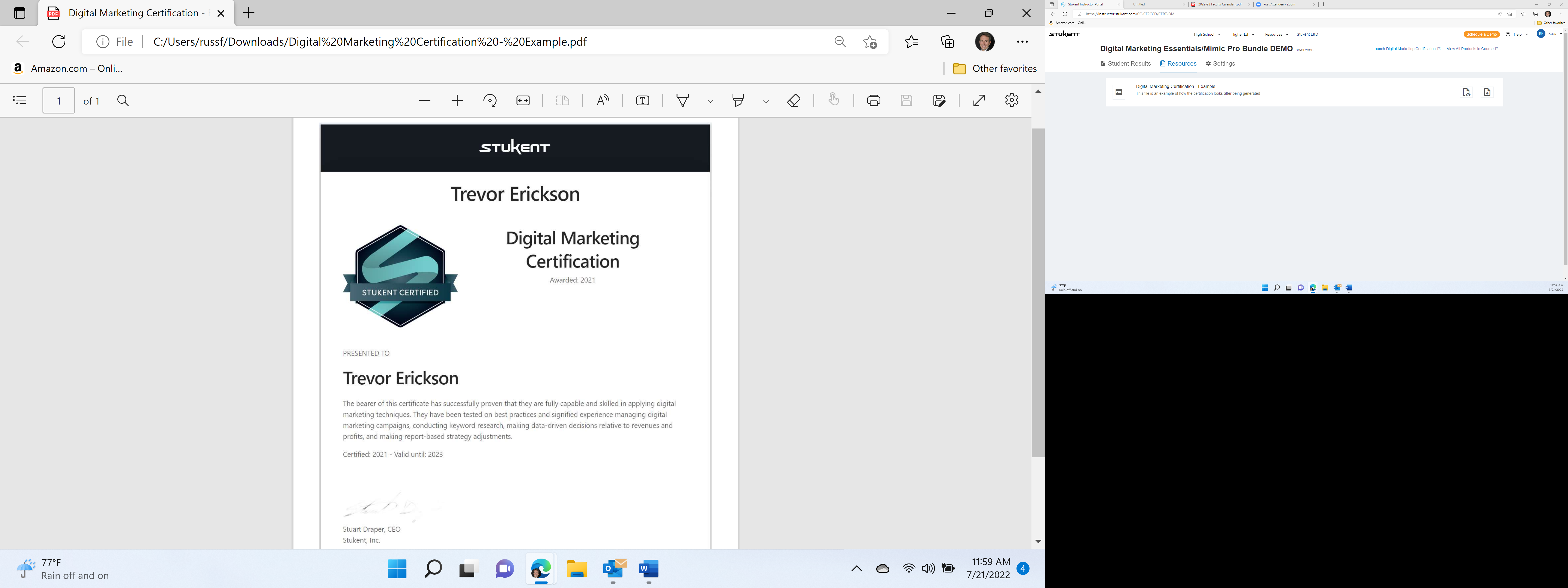 ASSIGNMENT GRADING SCALE The following grading scale will be utilized in the determination of the student’s course grade: Percentage of Points Earned 				Corresponding Letter Grade90 to 100% 							A80 to 89% 							B70 to 79%							C60 to 69% 							D0 to 59%							FWEIGHTING FOR FINAL GRADES Chapter Quizzes 	20%Mimic Simulation 	20%Assignments    		20%Mid-Term Exam 	20% Final Exam          	20% *Official grades and attendance are maintained in Canvas.** Available points for each area are listed on individual grading areas posted in Canvas.PROJECTED COURSE OUTLINE AND ESTIMATED TIMING The following schedule is tentative and subject to change.   For the most current schedule, please refer to the modules and due dates as outlined in Canvas.  The instructor reserves the right to adjust the timing of modules and assignments outlined below to maximize the learning for the class.  ACADEMIC INTEGRITYThe Honor System Honor is the moral cornerstone of Reinhardt University. Honor provides the common thread woven through the many aspects of the institution and creates a community of trust and respect fundamentally affecting the relationships of all its members. The centrality of honor at Reinhardt is contained in its Honor System which is embodied in the Reinhardt University Honor Pledge.All assignments must be completed by the learner.  Learners are expected to read and adhere to the Academic Integrity section of Reinhardt University’s Academic Catalog.  The policy provides descriptions of what violates the policy and of what penalties may be imposed for violations.  Failing grades will be assigned for any work which does not meet the standards of academic honesty.  Any violation of academic honesty can result in a failing grade in a course.  ATTENDANCE POLICYRegular attendance is required and expected.  Learners are required to be on time, attend for the entire class period and participate via engagement with the instructor/fellow class members in all class lectures (face-to-face in the physical classroom) each week during the semester.  You are responsible for obtaining information conveyed in missed classes from the textbook, class notes and/or Canvas. You should make sure to complete any missed assignments during the assigned specific time before returning to class, so you won’t fall further behind.If you are absent from class, you will need to check Canvas for any class calendar changes, assignments missed, PowerPoint presentations, etc.  A copy of the class schedule & syllabus will always be available on Canvas along with any changes.   However, this does NOT exempt you from making sure you are aware of any verbal announcements made in class, so please exchange contact information with someone in class to communicate with if you are absent from class.    Excused absences only for official Reinhardt SPORTS OR CAMPUS ORGANIZATION EVENTS If you are representing the school for a game or competition it is your responsibility to notify me before missing the class.   I will work with you on what you miss and make sure you don’t fall behind.  Coming to me after the absence is not acceptable.  You will be required to take any graded assignments including quizzes and tests before the due date.   You will not be permitted to turn in work late.  If you need further clarification, please see me.  To succeed in this class, attendance is required.CENTER FOR STUDENT SUCCESSStudents can go to the Center for Student Success for additional support for this course.  If you feel you need additional help, please schedule a meeting with me, so I can ensure that you receive the proper support.  This center is designed to support your learning in class, so it’s not to replace your regular class attendance.  Please have a list of specific questions, so we can use the time most effectively.  I am also glad to provide some additional support if you are in class regularly and schedule meetings in advance.  You can contact me at russ.fletcher@reinhardt.eduAcademic support is offered on campus by the Center for Student Success (CSS). The CSS is located on the lower floor of Lawson, Room 305. CSS offers FREE peer and faculty tutoring for all subjects. For appointments, go to the Reinhardt University webpage (www.reinhardt.edu) and using the Quick Links menu click on Center for Student Success.COVID-19Reinhardt is committed to the safety of our community and mitigating the spread and harmful effects of Covid-19.  Masks are currently optional in the classroom.  Because COVID-19 continues to be a dynamic situation, we may have to amend our current policies based on recommendations from the CDC and The Georgia Department of Public Health.  ADA POLICY The Americans with Disabilities Act (ADA) is a federal anti-discrimination statute that provides comprehensive civil rights protection for persons with disabilities. Among other things, this legislation requires that all students with disabilities be guaranteed a learning environment that provides for reasonable accommodation of their disabilities. If you have a documented disability requiring an accommodation, please contact the Academic Support Office (ASO).Reinhardt University is committed to providing reasonable accommodations for all persons with disabilities. Therefore, if you are seeking classroom accommodations under the Americans with Disabilities Act, you are required to register with the Academic Support Office (ASO). ASO is located in the basement of the Lawson Building. The phone # is 770-720-5567. To receive academic accommodations for this class, please obtain the proper ASO letters/forms.NON-DISCRIMINATION / TITLE IX Reinhardt University does not discriminate in any of its policies, programs, or activities based on race, color, age, culture, national origin, socioeconomic status, gender, religious belief, sexual orientation, physical (dis)ability, or genetic information. It is the policy of Reinhardt University to comply with Title IX of the Education Amendments of 1972, which prohibits discrimination (including sexual harassment and sexual violence) based on sex in the College's educational programs and activities. Title IX also prohibits retaliation for asserting or otherwise participating in claims of sex discrimination. Reinhardt University has designated Kristy Starling, Title IX Coordinator, KLS1@reinahrdt.edu or 770-720-9146, to coordinate Reinhardt's compliance with and response to inquiries concerning Title IX. A person may also file a complaint with the Department of Education's Office for Civil Rights regarding an alleged violation of Title IX by visiting the U.S. Department of Education's website or calling 1-800-421-3481.Week/ModuleClass TopicAssignments/Project/Quizzes/ExamWeek 1 Introduction and Syllabus Review / Digital Marketing Foundations- Technical Terms- Successful WebsitesActivate Stukent account Read Chapter 1QuizExpert Session & QuizWeek 2 Web Design- Principles of Good WebDesign- Page Elements- Landing PagesChapter 2QuizExpert Session & QuizAssignmentWeek 3 Analytics- How Analytics Works- Metrics- Key Performance Indicators-  Making Better Decisionswith Analytics- AttributionChapter 3Quiz2 Expert Sessions & QuizzesAssignmentWeek 4 On-Site SEO- Maximizing Relevance- Choosing Target SearchPhrases- Creating High-qualityWebpagesChapter 4Quiz5 Expert Sessions & QuizzesWeek 5 On-Site SEO- Other SEOConsiderations- Local Search Rankings- Search Engines Pastand Future- Links- Popularity MetricsChapter 5Quiz2 Expert Sessions & QuizzesAssignmentWeek 6 Paid Search- Paid Search Advertising Explained- Choosing Search TargetsChapter 6Quiz2 Expert Sessions & QuizzesAssignmentWeek 7 Paid Search- Writing Ad Copy- Buying Ad Space- Analyzing Results- Google Ads AccountStructureAssignmentKick-off SimulationSimulation Rounds 1 & 2Week 8 Mid-Term PrepMid-Term ExamSimulation Rounds 3 & 4Mid-Term ExamWeek 9 Display Advertising- Retargeting- Optimizing Banner Ads- Consistent MessagingChapter 7Expert Session & QuizChapter 8Quiz2 Expert Sessions & 1 QuizSimulation Rounds 5 & 6Week 10 Email Marketing-  Email List Capture- Email Content- Measuring Success- Avoiding Spam Filters- Customer Relationship ManagementChapter 8QuizAssignmentWeek 11 Social Media I- Social Media Activities- Social Media Plan- Choosing Social Media Platforms- Social Media Content- Distribute and Promote Content- Measuring SuccessChapter 9Quiz5 Expert Sessions & QuizzesSimulation Round 7Week 12 Social Media II- Facebook- Twitter- Pinterest- YouTube- LinkedIn- Instagram- Snapchat- TikTokChapter 10QuizSimulation Round 44 Expert Sessions & QuizzesSimulation Round 8Week 13 Online Reputation Management- Monitoring Brands- Responding to Negative Content- Creating Positive ContentChapter 11QuizAssignment
Simulation Rounds 9 & 10Week 14 Mobile Marketing- Mobile vs. Desktop- Mobile OptimizationDigital Strategy- Strategy Framework- Applying the Framework- Channels and Tactics- Resource Allocation- ExamplesChapter 12QuizChapter 13QuizSimulation Reflections paperWeek 15 Recap and Final Exam ReviewWeek 16 Final ExamSee the final published exam schedule